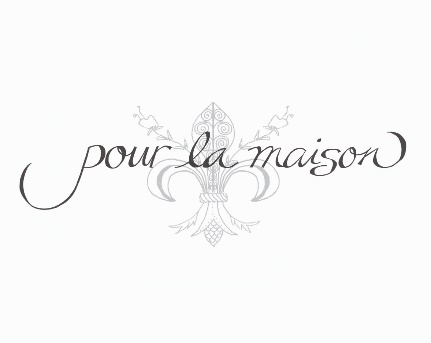 BRIDAL REGISTRYName:  Megan Collier			Groom:  Riley MottWedding Date: November 14, 2020	Phone: 					Email: megpcollier@gmail.com	Pick up or Ship Gifts?   Pick-upContact Info: contact MOB (Cailin) for pick-up __________________________________________________________________Qty NeededItem #DescriptionCost37353Juliska Berry & Thread/French Panel Whitewash 4 pc place setting (Berry & Thread dinner, French Panel salad, pasta and cereal bowl)158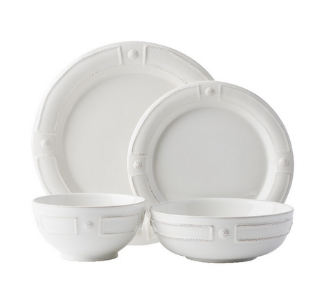 87355Juliska Berry & Thread French Panel side/cocktail plate24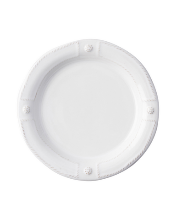 27354Juliska Berry & Thread Whitewash Mug32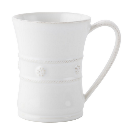 17356Juliska French Panel 11.5” serving bowl72PURCHASED17373Juliska Berry & Thread 9.5” Serving Bowl62PURCHASED6Juliska Berry & Thread Berry Bowl30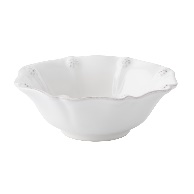 47371Juliska Berry & Thread Footed Soup Bowl32PURCHASED17357Juliska French Panel 16.5” Platter95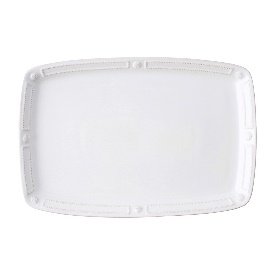 17358Juliska French Panel 17” oval baker95PURCHASED17369Juliska Berry & Thread Charger78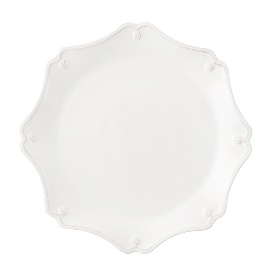 17359Juliska French Panel Handled tray/platter 19”160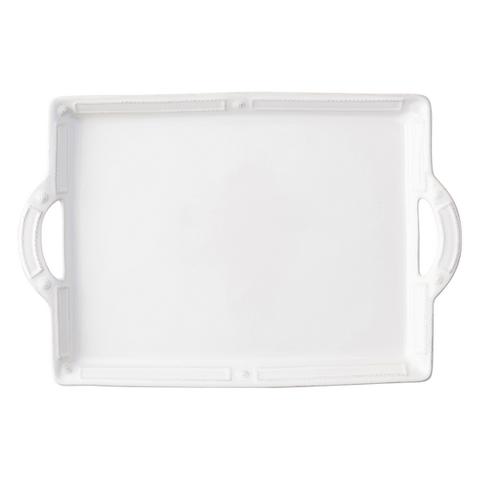 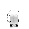 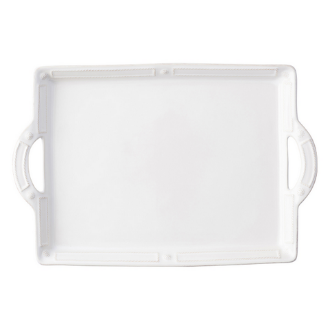 17369Juliska Berry & Thread 16” Oval Platter95PURCHASED14108Simon Pearce Woodbury large pitcher160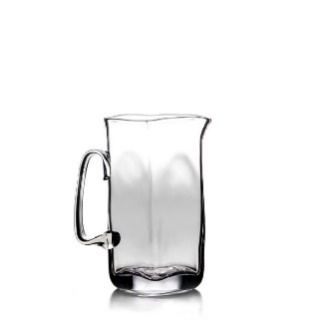 17360Simon Pearce Woodbury Chiller195PURCHASED11235Simon Pearce Woodbury Bowl large235PURCHAPURCHASED14110Simon Pearce Woodbury Square Pitcher & Sugar Bowl Set135PURCHASED127381Juliska Berry & Thread Highball Glass32PURCHAPURCHASED14207Simon Pearce Orleans Salad Servers79PURCHAPURCHASED15428Simon Pearce Belmont Celadon Bowl Medium95PURCHASED1378Vietri Aladdin Brilliant Charcoal Gray Serving Spoon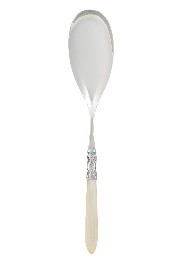 12021Vietri Aladdin Brilliant Charcoal Gray Slotted Serving Spoon41PURCHASED1377Vietri Aladdin Brilliant Charcoal Gray Serving Fork37PURCHASED1375Vietri Aladdin Brilliant Charcoal Gray Salad Server Set76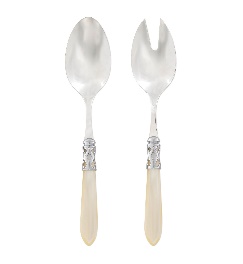 15447Vietri Florentine Gold Waste basket139PURCHAPURCHASED1Andrew Pearce Walnut Echo 13” Bowl220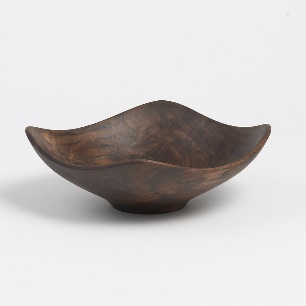 1322Pewter Fox salt & pepper68PURCHASED15308Charvet 71” square linen tablecloth124	 PURCHASED17347Maple Leaf at Home Custom maple cutting board w/ wrought iron handles (To be ordered w/ monogram)162PURCHAPURCHASED